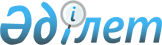 Атырау облысы әкімдігінің 2021 жылғы 29 қыркүйектегі № 214 "Әлеуметтік маңызы бар азық-түлік тауарларына рұқсат етілген шекті бөлшек сауда бағаларының мөлшерін бекіту туралы" қаулысының күшін жою туралыАтырау облысы әкімдігінің 2022 жылғы 4 мамырдағы № 88 қаулысы. Қазақстан Республикасының Әділет министрлігінде 2022 жылғы 13 мамырда № 28023 болып тіркелді
      "Құқықтық актілер туралы" Қазақстан Республикасы Заңының 27-бабына сәйкес Атырау облысы әкімдігі ҚАУЛЫ ЕТЕДІ:
      1. Атырау облысы әкімдігінің 2021 жылғы 29 қыркүйектегі № 214 "Әлеуметтік маңызы бар азық-түлік тауарларына рұқсат етілген шекті бөлшек сауда бағаларының мөлшерін бекіту туралы" (Нормативтік құқықтық актілерлді мемелекеттік тіркеу тізілімінде № 24855 болып тіркелген) қаулысының күші жойылсын.
      2. Осы қаулының орындалуын бақылау Атырау облысы әкімінің жетекшілік ететін орынбасарына жүктелсін.
      3. Осы қаулы оның алғашқы ресми жарияланған күнінен кейін күнтізбелік он күн өткен соң қолданысқа енгізіледі.
					© 2012. Қазақстан Республикасы Әділет министрлігінің «Қазақстан Республикасының Заңнама және құқықтық ақпарат институты» ШЖҚ РМК
				
      Атырау облысының әкімі

С. Шапкенов
